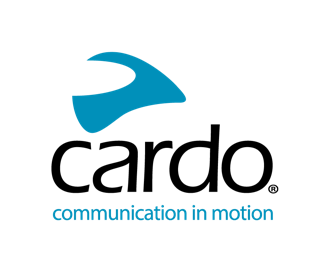 ‘Hey Cardo, ask my partner to marry me…’Hey Cardo, ทำไมลูกค้าถึงยังคงให้ความไว้วางใจเราตลอดมา!จากการทำแบบสอบถามลูกค้าล่าสุดของ Cardo พบว่ามีผู้ใช้ Cardo กว่า 250 ราย ที่ใช้งาน Cardo มามากกว่า 20 ปี สิ่งนี้คงเป็นไปไม่ได้เลย ถ้าไม่มีอุปกรณ์สื่อสารสำหรับรถมอเตอร์ไซค์ ยกเว้น สัญญาณมือและการตะโกนคุยกันที่สัญญาณไฟจราจรเท่านั้นCardo เปิดตัวชุดหูฟังอินเตอร์คอมไร้สายที่ใช้บลูทูธสำหรับรถมอเตอร์ไซค์เป็นแบรนด์แรกของโลก และนับตั้งแต่นั้นมาก็เป็นผู้นำในอุตสาหกรรมนี้มาโดยตลอด ซึ่งรวมถึง ระบบ Mesh intercom เป็นเจ้าแรก ระบบเสียงระดับพรีเมียมจาก JBL เจ้าแรก และระบบสั่งงานด้วยเสียงเป็นเจ้าแรกอีกด้วยด้วยผู้ตอบแบบสอบถามกว่า 18,000* คน จาก 114 ประเทศ เมื่อพิจารณาข้อมูลอย่างละเอียดแล้วพบว่า ครอบครัว Cardo ทั่วโลก มีความคิดเห็นที่คล้ายคลึงกันมากๆ #CardoFamเกือบ 60% ของผู้ตอบแบบสอบถาม เลือกใช้หมวกกันน็อคแบบเต็มใบ ส่วนอันดับสองที่ได้รับความนิยมคือ แบบเปิดคาง และแบบโมดูลาร์ และมากกว่า 44% ผู้ขับขี่ ใช้รถประเภท Adventure และ Touring และส่วนใหญ่ขับขี่กันเป็นกลุ่มตั้งแต่ 3-15 คนจากแบบสอบถาม จุดประสงค์หลักของการเดินทาง คือ การท่องเที่ยวพักผ่อน  ความหลงใหลในการเดินทาง และความอิสระ คือ เหตุผลอันดับต้นๆที่เลือกเดินทางด้วยรถมอเตอร์ไซค์ และกว่าครึ่งหนึ่งของผู้ตอบแบบสอบถาม ที่การขี่ขับท่องเที่ยว ช่วยให้สภาพจิตใจของพวกเขาผ่อนคลายขึ้นเมื่อพูดถึงการขับขี่ท่องเที่ยวช่วงวันหยุด กว่า 45% ของผู้ขับขี่ เลือกเดินทางมากกว่า 766 กม. จึงไม่น่าแปลกใจเลย ที่ Cardo ขนมขบเคี้ยว และเครื่องดื่ม เป็นสิ่งที่ขาดไม่ได้เลย เมื่อต้องเดินทางท่องเที่ยวด้วยรถมอเตอร์ไซค์!กว่าครึ่งของผู้ตอบแบบสอบถาม เลือกใช้งานอุปกรณ์สื่อสารเป็นเวลาสามปีหรือมากกว่านั้น และมากกว่า 70% เลือก Cardo เป็นอุปกรณ์สื่อสารเครื่องแรกของพวกเขานอกจากนี้ ผู้ใช้ Cardo ยังร้องเพลงไปพร้อมด้วยขณะขับขี่ – เกือบครึ่งหนึ่งของผู้ตอบแบบสอบถาม ฟังเพลงไปด้วย โดย 17% ฮัมเพลงไปด้วย อีก 44% ร้องเพลงเป็นครั้งคราว และ 17% ยอมรับว่าพวกเขา "แสดงคอนเสิร์ต"ด้วยคำตอบจากผู้ขับขี่ทั่วโลก ที่ต้องพบกับสภาพอากาศที่แตกต่างกัน จึงไม่น่าแปลกใจเลย ที่คุณสมบัติที่ถูกใจมากที่สุด 3 ประการแรกของ Cardo ได้แก่  ระบบเสียงพรีเมี่ยมจาก JBL, การป้องกันน้ำและฝุ่น และการเชื่อมต่อแบบ Dynamic Meshเมื่อพูดถึงการพูดคุย มากกว่าครึ่งหนึ่งของผู้ใช้งานโทรหา ครอบครัว และ แฟน ตามมาด้วยคุยกับ เพื่อน คิดเป็นประมาณ 30%อีกสิ่งหนึ่งที่ #CardoFam เห็นพ้องต้องกันก็คือ วาเลนติโน รอสซี แชมป์โลกการแข่งขันมอเตอร์ไซค์ระดับกรังด์ปรีซ์ 9 สมัย คือ ไอดอลที่พวกเขาชื่นชอบที่สุด ตามมาด้วยแชมป์โลกโมโตจีพี 6 สมัยอย่าง มาร์ค มาร์เกซ และ สตีฟ แมคควีน ฉายา ‘King of Cool’ ตามมาในอันดับสองและสามเรียนรู้เพิ่มเติมเกี่ยวกับ #CardoFam ได้จากช่องทางโซเชียลมีเดียของ Cardo Systems หรือ www.cardosystems.com เพื่อค้นหาอุปกรณ์ Cardo ที่เหมาะกับคุณจำนวนผู้ตอบแบบสอบถาม 18,780 คนเกี่ยวกับ Cardo SystemsCardo Systems นำเสนออุปกรณ์สื่อสารที่ทันสมัย ที่เชื่อมต่อ ผู้ขับขี่รถมอเตอร์ไซค์ ผู้ชื่นชอบกิจกรรมกลางแจ้ง และผู้รักการผจญภัย เข้ากับโทรศัพท์มือถือ การฟังเพลง และการพูดคุยระหว่างกัน Cardo เปิดตัวชุดหูฟังอินเตอร์คอมไร้สายที่ใช้ Bluetooth สำหรับรถมอเตอร์ไซค์เครื่องแรกของโลกในปี 2004 และนับตั้งแต่นั้นมาก็เป็นผู้นำในอุตสาหกรรมนี้มาโดยตลอด ซึ่งรวมถึง ระบบ Mesh intercom เป็นเจ้าแรก ระบบเสียงระดับพรีเมียมจาก JBL เครื่องแรก และระบบสั่งงานด้วยเสียงเป็นเจ้าแรกอีกด้วย และอื่นๆ อีกมากมาย ผลิตภัณฑ์ของ Cardo จำหน่ายในกว่า 100 ประเทศ และเป็นอุปกรณ์สื่อสารชั้นนำของโลกสำหรับวงการมอเตอร์ไซค์และกิจกรรมกลางแจ้ง